Pravidla rozpočtového provizoriaměsta Raspenava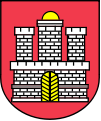 Tato pravidla byla schválena dne 21. 12. 2020 usnesením Zastupitelstva města Raspenava č. 2/03/20.V souladu s ustanovením § 23 zákona 250/2000 Sb., o rozpočtových pravidlech územních rozpočtů, ve znění pozdějších předpisů, (dále jen „zákon o rozpočtových pravidlech), se stanovuje, že pokud zastupitelstvo města neschválí rozpočet před 1. lednem rozpočtového roku, bude město Raspenava do doby schválení rozpočtu hospodařit podle rozpočtového provizoria. Rozpočtové příjmy a výdaje uskutečněné v době rozpočtového provizoria se stávají příjmy a výdaji rozpočtu města dnem nabytí účinnosti rozpočtu města po jeho schválení.Pro stanovení výdajů se v souladu s ustanovením § 13 odst. 4) zákona o rozpočtových pravidlech vychází z výdajů rozpočtu schváleného pro předchozí rozpočtový rok. Měsíční výdaje územního samosprávného celku stanovené v pravidlech rozpočtového provizoria nesmí překročit jednu dvanáctinu výdajů rozpočtu schváleného pro předchozí rozpočtový rok.Pravidla rozpočtového provizoria pro město Raspenava („dále jen pravidla“):1/ Měsíční výdaje jednotlivých oddělení a zřízené příspěvkové organizace nesmí předkročit jednu dvanáctinu (1/12) výdajů rozpočtu jednotlivých oddělení a zřízené příspěvkové organizace schváleného pro předchozí rozpočtový rok. Omezení se netýká:mandatorních výdajů financovaných státem nebo krajem,výdajů na splátky úvěrů (včetně příslušenství),splatných závazků z již uzavřených smluvních vztahů včetně zálohových plateb za energie,splatných závazků z pracovněprávních vztahů,výdajů na předfinancování projektů spolufinancovaných z rozpočtu EU,výdajů, které jsou nutné k zajištění řádného výkonu přenesené působnosti,výdajů nezbytně nutných k zajištění řádného chodu města či jím zřízené organice, takový výdaj bude zařazen do rozpočtu na základě řádně zdůvodněného písemného požadavku ekonomického oddělení2/ V případě kapitálových výdajů se smí uskutečnit pouze výdaje z již uzavřených smluvních vztahů, zejména ty, u nichž může jejich nezaplacením vzniknout městu sankce či jiná škoda. Takový výdaj bude zařazen do rozpočtu na základě písemného požadavku ekonomického oddělení.3/ Město Raspenava po dobu trvání rozpočtového provizoria nesmí:sjednat nové závazky města v oblasti výdajů ani upravovat stávající s výjimkou těch, které nepřekročí celkový výdajový limit stanovený těmito pravidly.provádět nové investice4/ Výjimku z tohoto pravidla může odsouhlasit rada města v maximální výši 1 mil. Kč celkem při dodržení zákonného limitu jedné dvanáctiny výdajů z rozpočtu města schváleného pro předchozí rozpočtový rok.